Befriending Referral Form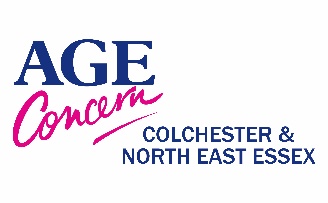 Date:   Name of referrer:   Referrers Organisation:   If ‘other’ please state here:   Phone:   Email:   Person being referred:  Name:   Address:  Date of Birth: Phone:  Email:   Medical conditions? Interested in:Looking for a befriender        Becoming a befriender (volunteer) Telephone                                 Face to face Reasons for referral:   Additional information:  Please return this form to:befriending@ageconcerncolchester.org.uk 